Los criterios establecidos en esta ficha hacen parte del proceso de contratación y son los referentes para la selección de los bienes y/o servicios a contratar; garantizando la minimización de impactos ambientales y potenciando los impactos sociales de la entidad.  Compra de vehículos automotores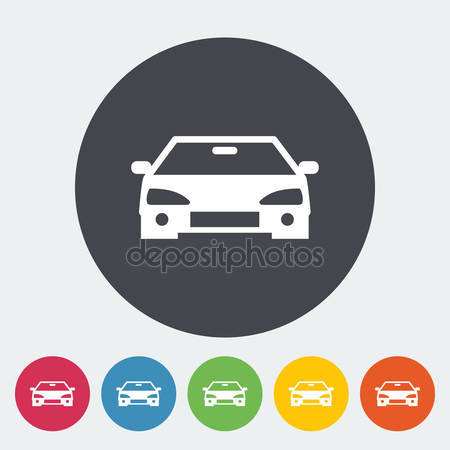 Justificación:  La compra de vehículos para la movilización de los funcionarios para el ejercicio de sus actividades, es uno de los mecanismos que tiene la Entidad para realizar las acciones de manera rápida y eficiente, puesto que los tiempos de movilización de un punto a otro disminuyen si se tiene un vehículo particular.Atendiendo que en el mercado automotriz se observan diferentes marcas y especificaciones con las que cuentan los vehículos, es necesario anotar que dependiendo de la actividad a la cual se va a poner en disposición los vehículos, se pueden inferir una serie de características mínimas que repercutirán no solo en la calidad del vehículo sino también en el nivel de contaminación que pueden tener estos en su uso diario. Igualmente, estos elementos deben cumplir con requisitos de calidad que garanticen la durabilidad y que de igual manera produzcan un menor impacto al ambiente, cuando sean dispuestos como residuos sólidos.Justificación:  La compra de vehículos para la movilización de los funcionarios para el ejercicio de sus actividades, es uno de los mecanismos que tiene la Entidad para realizar las acciones de manera rápida y eficiente, puesto que los tiempos de movilización de un punto a otro disminuyen si se tiene un vehículo particular.Atendiendo que en el mercado automotriz se observan diferentes marcas y especificaciones con las que cuentan los vehículos, es necesario anotar que dependiendo de la actividad a la cual se va a poner en disposición los vehículos, se pueden inferir una serie de características mínimas que repercutirán no solo en la calidad del vehículo sino también en el nivel de contaminación que pueden tener estos en su uso diario. Igualmente, estos elementos deben cumplir con requisitos de calidad que garanticen la durabilidad y que de igual manera produzcan un menor impacto al ambiente, cuando sean dispuestos como residuos sólidos.Justificación:  La compra de vehículos para la movilización de los funcionarios para el ejercicio de sus actividades, es uno de los mecanismos que tiene la Entidad para realizar las acciones de manera rápida y eficiente, puesto que los tiempos de movilización de un punto a otro disminuyen si se tiene un vehículo particular.Atendiendo que en el mercado automotriz se observan diferentes marcas y especificaciones con las que cuentan los vehículos, es necesario anotar que dependiendo de la actividad a la cual se va a poner en disposición los vehículos, se pueden inferir una serie de características mínimas que repercutirán no solo en la calidad del vehículo sino también en el nivel de contaminación que pueden tener estos en su uso diario. Igualmente, estos elementos deben cumplir con requisitos de calidad que garanticen la durabilidad y que de igual manera produzcan un menor impacto al ambiente, cuando sean dispuestos como residuos sólidos.Justificación:  La compra de vehículos para la movilización de los funcionarios para el ejercicio de sus actividades, es uno de los mecanismos que tiene la Entidad para realizar las acciones de manera rápida y eficiente, puesto que los tiempos de movilización de un punto a otro disminuyen si se tiene un vehículo particular.Atendiendo que en el mercado automotriz se observan diferentes marcas y especificaciones con las que cuentan los vehículos, es necesario anotar que dependiendo de la actividad a la cual se va a poner en disposición los vehículos, se pueden inferir una serie de características mínimas que repercutirán no solo en la calidad del vehículo sino también en el nivel de contaminación que pueden tener estos en su uso diario. Igualmente, estos elementos deben cumplir con requisitos de calidad que garanticen la durabilidad y que de igual manera produzcan un menor impacto al ambiente, cuando sean dispuestos como residuos sólidos.Justificación:  La compra de vehículos para la movilización de los funcionarios para el ejercicio de sus actividades, es uno de los mecanismos que tiene la Entidad para realizar las acciones de manera rápida y eficiente, puesto que los tiempos de movilización de un punto a otro disminuyen si se tiene un vehículo particular.Atendiendo que en el mercado automotriz se observan diferentes marcas y especificaciones con las que cuentan los vehículos, es necesario anotar que dependiendo de la actividad a la cual se va a poner en disposición los vehículos, se pueden inferir una serie de características mínimas que repercutirán no solo en la calidad del vehículo sino también en el nivel de contaminación que pueden tener estos en su uso diario. Igualmente, estos elementos deben cumplir con requisitos de calidad que garanticen la durabilidad y que de igual manera produzcan un menor impacto al ambiente, cuando sean dispuestos como residuos sólidos.Justificación:  La compra de vehículos para la movilización de los funcionarios para el ejercicio de sus actividades, es uno de los mecanismos que tiene la Entidad para realizar las acciones de manera rápida y eficiente, puesto que los tiempos de movilización de un punto a otro disminuyen si se tiene un vehículo particular.Atendiendo que en el mercado automotriz se observan diferentes marcas y especificaciones con las que cuentan los vehículos, es necesario anotar que dependiendo de la actividad a la cual se va a poner en disposición los vehículos, se pueden inferir una serie de características mínimas que repercutirán no solo en la calidad del vehículo sino también en el nivel de contaminación que pueden tener estos en su uso diario. Igualmente, estos elementos deben cumplir con requisitos de calidad que garanticen la durabilidad y que de igual manera produzcan un menor impacto al ambiente, cuando sean dispuestos como residuos sólidos.Justificación:  La compra de vehículos para la movilización de los funcionarios para el ejercicio de sus actividades, es uno de los mecanismos que tiene la Entidad para realizar las acciones de manera rápida y eficiente, puesto que los tiempos de movilización de un punto a otro disminuyen si se tiene un vehículo particular.Atendiendo que en el mercado automotriz se observan diferentes marcas y especificaciones con las que cuentan los vehículos, es necesario anotar que dependiendo de la actividad a la cual se va a poner en disposición los vehículos, se pueden inferir una serie de características mínimas que repercutirán no solo en la calidad del vehículo sino también en el nivel de contaminación que pueden tener estos en su uso diario. Igualmente, estos elementos deben cumplir con requisitos de calidad que garanticen la durabilidad y que de igual manera produzcan un menor impacto al ambiente, cuando sean dispuestos como residuos sólidos.Justificación:  La compra de vehículos para la movilización de los funcionarios para el ejercicio de sus actividades, es uno de los mecanismos que tiene la Entidad para realizar las acciones de manera rápida y eficiente, puesto que los tiempos de movilización de un punto a otro disminuyen si se tiene un vehículo particular.Atendiendo que en el mercado automotriz se observan diferentes marcas y especificaciones con las que cuentan los vehículos, es necesario anotar que dependiendo de la actividad a la cual se va a poner en disposición los vehículos, se pueden inferir una serie de características mínimas que repercutirán no solo en la calidad del vehículo sino también en el nivel de contaminación que pueden tener estos en su uso diario. Igualmente, estos elementos deben cumplir con requisitos de calidad que garanticen la durabilidad y que de igual manera produzcan un menor impacto al ambiente, cuando sean dispuestos como residuos sólidos.Justificación:  La compra de vehículos para la movilización de los funcionarios para el ejercicio de sus actividades, es uno de los mecanismos que tiene la Entidad para realizar las acciones de manera rápida y eficiente, puesto que los tiempos de movilización de un punto a otro disminuyen si se tiene un vehículo particular.Atendiendo que en el mercado automotriz se observan diferentes marcas y especificaciones con las que cuentan los vehículos, es necesario anotar que dependiendo de la actividad a la cual se va a poner en disposición los vehículos, se pueden inferir una serie de características mínimas que repercutirán no solo en la calidad del vehículo sino también en el nivel de contaminación que pueden tener estos en su uso diario. Igualmente, estos elementos deben cumplir con requisitos de calidad que garanticen la durabilidad y que de igual manera produzcan un menor impacto al ambiente, cuando sean dispuestos como residuos sólidos.Justificación:  La compra de vehículos para la movilización de los funcionarios para el ejercicio de sus actividades, es uno de los mecanismos que tiene la Entidad para realizar las acciones de manera rápida y eficiente, puesto que los tiempos de movilización de un punto a otro disminuyen si se tiene un vehículo particular.Atendiendo que en el mercado automotriz se observan diferentes marcas y especificaciones con las que cuentan los vehículos, es necesario anotar que dependiendo de la actividad a la cual se va a poner en disposición los vehículos, se pueden inferir una serie de características mínimas que repercutirán no solo en la calidad del vehículo sino también en el nivel de contaminación que pueden tener estos en su uso diario. Igualmente, estos elementos deben cumplir con requisitos de calidad que garanticen la durabilidad y que de igual manera produzcan un menor impacto al ambiente, cuando sean dispuestos como residuos sólidos.Justificación:  La compra de vehículos para la movilización de los funcionarios para el ejercicio de sus actividades, es uno de los mecanismos que tiene la Entidad para realizar las acciones de manera rápida y eficiente, puesto que los tiempos de movilización de un punto a otro disminuyen si se tiene un vehículo particular.Atendiendo que en el mercado automotriz se observan diferentes marcas y especificaciones con las que cuentan los vehículos, es necesario anotar que dependiendo de la actividad a la cual se va a poner en disposición los vehículos, se pueden inferir una serie de características mínimas que repercutirán no solo en la calidad del vehículo sino también en el nivel de contaminación que pueden tener estos en su uso diario. Igualmente, estos elementos deben cumplir con requisitos de calidad que garanticen la durabilidad y que de igual manera produzcan un menor impacto al ambiente, cuando sean dispuestos como residuos sólidos.Justificación:  La compra de vehículos para la movilización de los funcionarios para el ejercicio de sus actividades, es uno de los mecanismos que tiene la Entidad para realizar las acciones de manera rápida y eficiente, puesto que los tiempos de movilización de un punto a otro disminuyen si se tiene un vehículo particular.Atendiendo que en el mercado automotriz se observan diferentes marcas y especificaciones con las que cuentan los vehículos, es necesario anotar que dependiendo de la actividad a la cual se va a poner en disposición los vehículos, se pueden inferir una serie de características mínimas que repercutirán no solo en la calidad del vehículo sino también en el nivel de contaminación que pueden tener estos en su uso diario. Igualmente, estos elementos deben cumplir con requisitos de calidad que garanticen la durabilidad y que de igual manera produzcan un menor impacto al ambiente, cuando sean dispuestos como residuos sólidos.Justificación:  La compra de vehículos para la movilización de los funcionarios para el ejercicio de sus actividades, es uno de los mecanismos que tiene la Entidad para realizar las acciones de manera rápida y eficiente, puesto que los tiempos de movilización de un punto a otro disminuyen si se tiene un vehículo particular.Atendiendo que en el mercado automotriz se observan diferentes marcas y especificaciones con las que cuentan los vehículos, es necesario anotar que dependiendo de la actividad a la cual se va a poner en disposición los vehículos, se pueden inferir una serie de características mínimas que repercutirán no solo en la calidad del vehículo sino también en el nivel de contaminación que pueden tener estos en su uso diario. Igualmente, estos elementos deben cumplir con requisitos de calidad que garanticen la durabilidad y que de igual manera produzcan un menor impacto al ambiente, cuando sean dispuestos como residuos sólidos.Justificación:  La compra de vehículos para la movilización de los funcionarios para el ejercicio de sus actividades, es uno de los mecanismos que tiene la Entidad para realizar las acciones de manera rápida y eficiente, puesto que los tiempos de movilización de un punto a otro disminuyen si se tiene un vehículo particular.Atendiendo que en el mercado automotriz se observan diferentes marcas y especificaciones con las que cuentan los vehículos, es necesario anotar que dependiendo de la actividad a la cual se va a poner en disposición los vehículos, se pueden inferir una serie de características mínimas que repercutirán no solo en la calidad del vehículo sino también en el nivel de contaminación que pueden tener estos en su uso diario. Igualmente, estos elementos deben cumplir con requisitos de calidad que garanticen la durabilidad y que de igual manera produzcan un menor impacto al ambiente, cuando sean dispuestos como residuos sólidos.Justificación:  La compra de vehículos para la movilización de los funcionarios para el ejercicio de sus actividades, es uno de los mecanismos que tiene la Entidad para realizar las acciones de manera rápida y eficiente, puesto que los tiempos de movilización de un punto a otro disminuyen si se tiene un vehículo particular.Atendiendo que en el mercado automotriz se observan diferentes marcas y especificaciones con las que cuentan los vehículos, es necesario anotar que dependiendo de la actividad a la cual se va a poner en disposición los vehículos, se pueden inferir una serie de características mínimas que repercutirán no solo en la calidad del vehículo sino también en el nivel de contaminación que pueden tener estos en su uso diario. Igualmente, estos elementos deben cumplir con requisitos de calidad que garanticen la durabilidad y que de igual manera produzcan un menor impacto al ambiente, cuando sean dispuestos como residuos sólidos.Justificación:  La compra de vehículos para la movilización de los funcionarios para el ejercicio de sus actividades, es uno de los mecanismos que tiene la Entidad para realizar las acciones de manera rápida y eficiente, puesto que los tiempos de movilización de un punto a otro disminuyen si se tiene un vehículo particular.Atendiendo que en el mercado automotriz se observan diferentes marcas y especificaciones con las que cuentan los vehículos, es necesario anotar que dependiendo de la actividad a la cual se va a poner en disposición los vehículos, se pueden inferir una serie de características mínimas que repercutirán no solo en la calidad del vehículo sino también en el nivel de contaminación que pueden tener estos en su uso diario. Igualmente, estos elementos deben cumplir con requisitos de calidad que garanticen la durabilidad y que de igual manera produzcan un menor impacto al ambiente, cuando sean dispuestos como residuos sólidos.CRITERIOS SOSTENIBLES DE SELECCIÓN  CRITERIOS SOSTENIBLES DE SELECCIÓN  En el siguiente apartado se encuentran los criterios de referencia para incluir en la formulación de estudios previos que serán habilitantes para la selección del proveedor del bien o servicio, así como aquellos que harán parte de las obligaciones específicas.  Especificaciones técnicasEl motor del automotor puede ser DIESEL, a gas, eléctrico o hibrido toda vez que los motores de gasolina tienen un porcentaje mayor de contaminación que los antes mencionados. Los vehículos deben cumplir con la normatividad EURO V o VI. Verificar con ficha técnica del vehículo. El proveedor deberá entregar en medio físico y digital las especificaciones técnicas del vehículo, en donde se establezca cual es el sistema de control de emisiones atmosféricas, de igual manera se debe entregar el manual de operación, de mantenimiento, de partes y repuestos para el vehículo.En el siguiente apartado se encuentran los criterios de referencia para incluir en la formulación de estudios previos que serán habilitantes para la selección del proveedor del bien o servicio, así como aquellos que harán parte de las obligaciones específicas.  Especificaciones técnicasEl motor del automotor puede ser DIESEL, a gas, eléctrico o hibrido toda vez que los motores de gasolina tienen un porcentaje mayor de contaminación que los antes mencionados. Los vehículos deben cumplir con la normatividad EURO V o VI. Verificar con ficha técnica del vehículo. El proveedor deberá entregar en medio físico y digital las especificaciones técnicas del vehículo, en donde se establezca cual es el sistema de control de emisiones atmosféricas, de igual manera se debe entregar el manual de operación, de mantenimiento, de partes y repuestos para el vehículo.b.  Obligaciones específicasNo aplica.b.  Obligaciones específicasNo aplica.